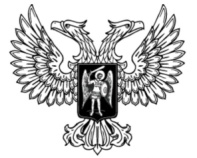 ДонецкАЯ НароднАЯ РеспубликАЗАКОНО ВНЕСЕНИИ ИЗМЕНЕНИЙ В СТАТЬЮ 17 
ЗАКОНА ДОНЕЦКОЙ НАРОДНОЙ РЕСПУБЛИКИ 
«О ЗАЩИТЕ ДЕТЕЙ ОТ ИНФОРМАЦИИ, 
ПРИЧИНЯЮЩЕЙ ВРЕД ИХ ЗДОРОВЬЮ И РАЗВИТИЮ»Принят Постановлением Народного Совета 10 марта 2017 годаСтатья 1Внести в статью 17 Закона Донецкой Народной Республики от 2 октября 2015 года № 79-IHC «О защите детей от информации, причиняющей вред их здоровью и развитию» (опубликован на официальном сайте Народного Совета Донецкой Народной Республики 29 октября 2015 года) следующие изменения:1) в части 1 после слов «вред их здоровью и развитию» дополнить словами «или по решению суда»;2) в части 2 после слов «в срок не более чем десять» дополнить словом «рабочих»;3) часть 8 изложить в следующей редакции:«8. Срок проведения экспертизы информационной продукции не может превышать четырнадцать рабочих дней с момента поступления к эксперту, экспертам и (или) в экспертные организации решения республиканского органа исполнительной власти, реализующего государственную политику в сфере защиты детей от информации, причиняющей вред их здоровью и развитию, о проведении экспертизы информационной продукции, решения республиканского органа исполнительной власти, реализующего государственную политику в сфере зашиты детей от информации, причиняющей вред их здоровью и развитию, о направлении обращения лиц, указанных в части 2 настоящей статьи, или решения суда.В случае необходимости срок производства экспертизы может быть продлен на четырнадцать рабочих дней республиканским органом исполнительной власти, реализующим государственную политику в сфере защиты детей от информации, причиняющей вред их здоровью и развитию, по мотивированному ходатайству эксперта, экспертов или руководителя экспертной организации.».Глава Донецкой Народной Республики				               А.В.Захарченког. Донецк27 марта 2017 года№ 159-IНС